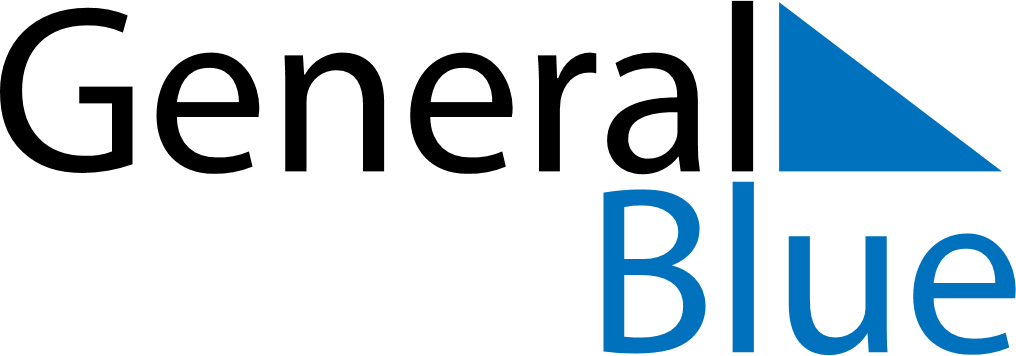 Q3 of 2024Svalbard and Jan MayenQ3 of 2024Svalbard and Jan MayenQ3 of 2024Svalbard and Jan MayenQ3 of 2024Svalbard and Jan MayenQ3 of 2024Svalbard and Jan MayenQ3 of 2024Svalbard and Jan MayenQ3 of 2024Svalbard and Jan MayenJuly 2024July 2024July 2024July 2024July 2024July 2024July 2024July 2024July 2024MondayTuesdayTuesdayWednesdayThursdayFridaySaturdaySunday1223456789910111213141516161718192021222323242526272829303031August 2024August 2024August 2024August 2024August 2024August 2024August 2024August 2024August 2024MondayTuesdayTuesdayWednesdayThursdayFridaySaturdaySunday123456678910111213131415161718192020212223242526272728293031September 2024September 2024September 2024September 2024September 2024September 2024September 2024September 2024September 2024MondayTuesdayTuesdayWednesdayThursdayFridaySaturdaySunday1233456789101011121314151617171819202122232424252627282930